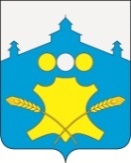 Администрация Холязинского сельсоветаБольшемурашкинского муниципального района Нижегородской областиПОСТАНОВЛЕНИЕ23.04.2021 г.                                                             № 145-аОб утверждении отчета об исполнении бюджета Холязинского сельсовета за 1 квартал 2021 года.В соответствии  со ст. 9, 264/2  Бюджетного кодекса Российской Федерации, ст.52 Федерального закона от 06.10.2003 года № 131- ФЗ «Об общих принципах  организации местного самоуправления в Российской Федерации», со ст. 21 Положения «О бюджетном процессе в Холязинском сельсовете Большемурашкинского муниципального района Нижегородской области», утвержденного  решением сельского Совета Холязинского сельсовета Большемурашкинского муниципального района Нижегородской области района от 15.10.2014 г.  № 37, рассмотрев представленный администрацией Холязинского сельсовета  отчет по исполнению бюджета Холязинского сельсовета за 1 квартал 2021 года,  администрация Холязинского сельсовета Большемурашкинского муниципального района п о с т а  н о в л я е т:     1. Утвердить отчет об исполнении бюджета Холязинского сельсовета за 1 квартал 2021 года  по доходам в сумме 5 101,8 тыс.рублей, по расходам в сумме 3 783,1 тыс.рублей, с превышением доходов над расходами (профицит бюджета) в сумме  1 318,7  тыс. рублей и со следующими  показателями:доходов бюджета Холязинского сельсовета по кодам видов доходов, подвидов доходов, классификации операций сектора государственного управления, относящихся к доходам бюджета, за 1 квартал 2021 года согласно приложению 1 к настоящему постановлению;расходов бюджета Холязинского сельсовета по разделам, подразделам классификации расходов бюджета  за 1 квартал 2021 года согласно приложению 2 к настоящему постановлению;ведомственной структуры расходов бюджета Холязинского сельсовета за 1 квартал 2021 года согласно приложению 3 к настоящему постановлению;источников финансирования дефицита бюджета Холязинского сельсовета по кодам классификации источников финансирования дефицитов бюджетов за 1 квартал 2021 года согласно приложению 4 к настоящему постановлению.Глава администрации Холязинского сельсовета                                                                           П.А. ДойниковПриложение 1к постановлению администрации Холязинского сельсовета «Об утверждении отчета об исполнении бюджета Холязинскогосельсовета за 1 квартал 2021 года»Исполнение доходов бюджета Холязинского сельсовета по кодам видов доходов, подвидов доходов, классификации операций сектора государственного управления, относящихся к доходам бюджета за 1 квартал 2021 года                                                                                                                                        Приложение 2                                                                                              к постановлению Администрации Холязинского сельсовета «Об утверждении отчета об исполнении бюджета Холязинскогосельского совета за 1 квартал 2021 года» Исполнение расходов бюджета Холязинского сельсовета по разделам и подразделам классификации расходов бюджета сельсовета за 1 квартал 2021 года   Приложение 3                                                                                                   к постановлению Администрации Холязинского сельсовета«Об утверждении отчета об исполнении бюджета Холязинскогосельсовета за 1 квартал 2021 года» Ведомственная структура расходов  бюджета Холязинского сельсовета за 1 квартал 2021 года (тыс. рублей)  ПРИЛОЖЕНИЕ  4                                                                                                       к постановлению администрации Холязинского сельсовета                                                                                                                                                     «Об исполнении бюджета Холязинского сельского советаза 1 квартал 2021 года» Источники финансирования дефицита бюджета Холязинского сельсовета по кодам  классификации источников финансирования  дефицитов бюджетовза 1 квартал 2021 годаКлассификацияНаименованиеУточненный план на 2021годИсполненоза 1 квартал 2021 год% исполнения к уточненному плану100 00000 00 00001.Доходы15 490,75 101,832,9101 00000 00 00001.1.Налоги на прибыль, доходы920,095,510,4101 02000 01 00001.1.1.Налог на доходы физических лиц920,095,510,4101020100110001.1.1.1. Налог на доходы физических лиц с доходов, источником которых является налоговый агент,  за исключением доходов, в отношении которых исчисление и уплата налога осуществляются в соответствии со статьями 227, 227.1 и 228 Налогового кодекса РФ (сумма платежа (перерасчеты, недоимка и задолженность по соответствующему платежу, в том числе по отмененному))920,094,010,2101020100121001.1.1.2. Налог на доходы физических лиц с доходов, источником которых является налоговый агент, за исключением доходов, в отношении которых исчисление и уплата налога осуществляются в соответствии со статьями 227, 227.1 и 228 Налогового кодекса РФ (пени по соответствующему платежу)0,5101020100130001.1.1.3. Налог на доходы физических лиц  с доходов, источником которых является налоговый агент, за исключением доходов, в отношении которых исчисление и уплата налога осуществляются в соответствии со статьями 227, 227.1 и 228 Налогового кодекса РФ (суммы денежных взысканий (штрафов) по соответствующему платежу согласно законодательству Российской Федерации)0,8101020200121001.1.1.4. Налог на доходы физических лиц с доходов, полученных от осуществления деятельности физическими лицами, зарегистрированными в качестве индивидуальных предпринимателей, нотариусов, занимающихся частной практикой, адвокатов, учредивших адвокатские кабинеты, и других лиц, занимающихся частной практикой в соответствии со статьей 227 Налогового кодекса Российской Федерации (пени по соответствующему платежу)0,210300000 00 00001.2. Доходы от уплаты акцизов2 904,3688,923,7103022310100001.2.1.Доходы от уплаты акцизов на дизельное топливо, подлежащие распределению между бюджетами субъектов Российской Федерации и местными бюджетами с учетом установленных дифференцированных нормативов отчислений в местные бюджеты1 354,0308,522,4103022410100001.2.2.Доходы от уплаты акцизов на моторные масла для дизельных и (или) карбюраторных (инжекторных) двигателей, подлежащие распределению между бюджетами  субъектов Российской Федерации местными бюджетами с учетом установленных дифференцированных нормативов отчислений в местные бюджеты9,32,122,6103022510100001.2.3.Доходы от уплаты акцизов на автомобильный бензин, подлежащие распределению между бюджетами субъектов Российской Федерации и местными бюджетами с учетом установленных дифференцированных нормативов отчислений в местные бюджеты1 805,4432,823,9103022610100001.2.4.Доходы от уплаты акцизов на прямогонный бензин, подлежащие распределению между бюджетами субъектов Российской Федерации и местными бюджетами с учетом установленных дифференцированных нормативов отчислений в местные бюджеты-264,4-54,520,610500000 00 00001.3. Налоги на совокупный доход71,984,5117,5105030100110001.3.1.Единый сельскохозяйственный налог ( сумма платежа (перерасчеты, недоимка и задолженность по соответствующему платежу, в том числе по отмененному))71,983,9116,7105030100121001.3.2.Единый сельскохозяйственный налог (пени по соответствующему платежу)0,6106 00000 00 00001.4 Налоги на имущество3 699,8316,08,5106010301010001.4.1.Налог на имущество физических лиц, взимаемый по ставкам, применяемым к объектам налогообложения, расположенным в границах поселений налог (сумма платежа (перерасчеты, недоимка и задолженность по соответствующему платежу, в том числе по отмененному))848,644,15,2106010301021001.4.2.Налог на имущество физических лиц, взимаемый по ставкам, применяемым к объектам налогообложения, расположенным в границах поселений (пени по соответствующему платежу)1,6106060331010001.4.3.Земельный налог с организаций, обладающих земельным участком, расположенным в границах сельских поселений ( сумма платежа (перерасчеты, недоимка и задолженность по соответствующему платежу, в том числе по отмененному))1 112,0207,318,6106060431010001.4.4.Земельный налог с физических лиц,обладающих земельным участком, расположенным в границах сельских поселений (сумма платежа (перерасчеты, недоимка и задолженность по соответствующему платежу, в том числе по отмененному))1 739,262,63,6106060431021001.4.5.Земельный налог, обладающих земельным участком, расположенным в границах сельских поселений (пени по соответствующему платежу)0,4111 00000 00 00001.6.Доходы от использования имущества, находящегося в государственной и муниципальной собственности759,72 133,3280,8111050251000001.6.1.Доходы,  получаемые в виде арендной платы,  а также средства от продажи права на заключение договоров аренды за земли, находящиеся в собственности сельских поселений (за исключением земельных участков)682,475,411,0111050751000001.6.2.Доходы от сдачи в аренду имущества, составляющего казну сельских поселений (за исключением земельных участков)15,5111090451000001.6.3. Прочие поступления от использования имущества, находящегося в собственности сельских поселений (за исключением имущества муниципальных бюджетных и автономных учреждений, а также имущества муниципальных унитарных предприятий, в том числе казенных)61,813,421,7114060251000004301.6.4. Доходы от продажи земельных участков, находящихся в собственности сельских поселений (за исключением земельных участков муниципальных бюджетных и автономных учреждений)2 044,42 00 00000 00 00002.Безвозмездные поступления7 135,01 783,725,0202 00000 00 00002.1.Безвозмездные поступления от других бюджетов бюджетной системы РФ7 135,01 783,7202 150011000002.1.1Дотации бюджетам сельских поселений на  выравнивание бюджетной обеспеченности7 024,81 756,225,0202 351181000002.1.2. Субвенции бюджетам сельских поселений на осуществление первичного воинского учета на  территориях, где отсутствуют военные комиссариаты110,227,525,0ИТОГО15 490,75 101,832,9Код бюджетной классификацииНаименование показателяУточненный план на2021 годИсполнено за 1 квартал 2021 год% исполненияк уточненному плану01001. Общегосударственные вопросы3 788,3930,924,601041.2.Функционирование Правительства РФ, высших исполнительных органов государственной власти субъектов РФ, местных администраций2 732,5706,625,901061.3.Обеспечение деятельности финансовых, налоговых и таможенных органов и органов финансового (финансово-бюджетного) надзора187,246,825,001111.4.Резервные фонды1,00001131.5.Другие общегосударственные вопросы867,6177,520,502002.  Национальная оборона110,222,720,602032.1. 2.1.Мобилизационная и вневойсковая подготовка110,222,720,603003.Национальная безопасность и правоохранительная деятельность4 235,11 448,134,203103.1. Обеспечение пожарной безопасности4 235,11 448,1		34,204004.Национальная экономика3 176,5704,722,204024.2.Топливно-энергетический комплекс262,24,81,804094.3. Дорожное хозяйство2 904,3699,924,104124.4. Другие вопросы в области национальной экономики10,00005005.Жилищно-коммунальное хозяйство3 304,5460,713,905015.1. Жилищное хозяйство45,211,625,705025.2.Коммунальное хозяйство80,00005035.3.Благоустройство2 989,8398,713,305055.4.Благоустройство (оплата труда)189,550,426,608007.Культура, кинематография и средства массовой информации852,1216,025,308017.1.Культура852,1216,025,310008.Социальная политика24,00010068.1.Другие вопросы в области социальной политики24,000Итого расходов15 490,73 783,124,4НаименованиеКод бюджетной классификацииКод бюджетной классификацииКод бюджетной классификацииКод бюджетной классификацииКод бюджетной классификацииУточненный план на 2021годИсполнено за 1 квартал 2021год% исполненияНаименованиеВедомствоРазделПодразделЦелевая статья расходовВид расходовУточненный план на 2021годИсполнено за 1 квартал 2021год% исполненияВсего расходов15490,73783,124,4Администрация Холязинского сельсовета01015490,73783,124,4Общегосударственные вопросы010000 0 00 000000003788,8930,924,4Функционирование Правительства Российской Федерации, высших исполнительных органов  государственной власти субъектов Российской Федерации, местных администраций010400 0 00 000000002732,5706,625,6Муниципальная  программа «Устойчивое развитие сельского поселения Холязинский сельсовет Большемурашкинского муниципального района Нижегородской области на 2018-2020 г.г.»010420 0 00 000000001663,9442,726,6Подпрограмма 7 «Организация управления реализацией муниципальной Программы»010420 7 00 000000001663,9442,726,6Содержание аппарата управления010420 7 01 000000001663,9442,726,6Расходы на обеспечение функций органов местного самоуправления010420 7 01 001900001663,9442,726,6Расходы на выплаты персоналу в целях обеспечения выполнения функций органами местного самоуправления, казенными учреждениями010420 7 01 00190100825,9243,429,5Закупка товаров, работ и услуг для обеспечения государственных (муниципальных) нужд010420 7 01 00190200795,3187,323,4Иные бюджетные ассигнования010420 7 01 0019080012,712,094,5Непрограммные расходы010477 0 00 000000001098,6263,924,0Непрограммное направление деятельности010477 7 00 000000001098,6263,924,0Содержание аппарата управления010477 7 01 000000001098,6263,924,0Глава местной  администрации010477 7 01 080000001098,6263,924,0Расходы на выплаты персоналу в целях обеспечения выполнения функций государственными (муниципальными) органами, казенными учреждениями, органами управления государственными внебюджетными фондами010477 7 01 08000100772,5182,423,6Межбюджетные трансферты, передаваемые в рамках непрограммных расходов010477 7 04 00000000326,181,525,0Межбюджетные трансферты010477 7 04 00190500326,181,525,0Обеспечение деятельности финансовых, налоговых и таможенных органов и органов финансового (финансово-бюджетного) надзора010600 0 00 00000000187,246,830,3Непрограммные расходы010677 0 00 00000000187,246,830,3Непрограммное направление деятельности010677 7 00 00000000187,246,830,3Межбюджетные трансферты, передаваемые в рамках непрограммных расходов010677 7 04 00000000187,246,830,3Межбюджетные трансферты010677 7 04 00190500187,246,830,3Резервные фонды011100 0 00 000000001,00Непрограммные расходы011177 0 00 000000001,00Непрограммное направление деятельности011177 7 00 000000001,00Прочие непрограммные расходы011177 7 02 000000001,00Резервный фонд Администрации Холязинского сельсовета011177 7 02 230000001,00Иные бюджетные ассигнования011177 7 02 230008001,00Другие общегосударственные вопросы011300 0 00 00000000867,6177,520,5Муниципальная  программа «Устойчивое развитие сельского поселения Холязинский сельсовет Большемурашкинского муниципального района Нижегородской области на 2018-2020 г.г.»011320 4  00 0000000013,61,39,6Подпрограмма 4 «Управление муниципальной собственностью в сельском поселении Холязинский сельсовет»011320 4  00 0000000013,61,39,6Оценка недвижимости, признание прав и регулирование отношений по муниципальной собственности011320 4  01 0000000013,61,39,6Расходы на оценку, содержание недвижимости, признание прав и регулирование отношений по муниципальной собственности011320 4 01 2502000013,61,39,6Закупка товаров, работ и услуг для обеспечения государственных (муниципальных) нужд011320 4 01 2502020013,61,39,6Подпрограмма7 «Организация управления реализацией муниципальной Программы»011320 7 00 00000000854,0176,220,6Обеспечение деятельности органов местного самоуправления поселения011320 7 02 00000000854,0176,220,6Расходы на обеспечение деятельности муниципальных учреждений011320 7 02 00590000854,0176,220,6Расходы на выплаты персоналу в целях обеспечения выполнения функций органами местного самоуправления, казенными учреждениями011320 7 02 00590100854,0176,220,6Национальная оборона02 0000 0 00 00000000110,022,720,6Непрограммные расходы020377 0  00 00000000110,022,720,6Непрограммное направление деятельности020377 7 00 00000000110,022,720,6Прочие непрограммные расходы020377 0  02 00000000110,022,720,6Мобилизационная и вневойсковая подготовка020377 0  02 00000000110,022,720,6Осуществление государственных полномочий Российской Федерации по первичному воинскому учету на территориях, где отсутствуют военные комиссариаты020377 7 02 51180000110,022,720,6Расходы на выплаты персоналу в целях обеспечения  выполнения функций органами местного самоуправления, казенными учреждениями020377 7 02 5118010096,122,723,6Закупка товаров, работ и услуг для обеспечения государственных (муниципальных) нужд020377 7 02 5118020013,9Национальная безопасность и правоохранительная деятельность030000 0 00 00000   0004235,11448,134,2Обеспечение пожарной безопасности031000 0 00 000000004235,11448,134,2Муниципальная  программа «Устойчивое развитие сельского поселения Холязинский сельсовет Большемурашкинского муниципального района Нижегородской области на 2018-2020 г.г.»031020 0 00 000000004235,11448,134,2Подпрограмма 6 «Обеспечение первичных мер пожарной безопасности на территории  сельского поселения Холязинский сельсовет»031020 6 00 000000004235,11448,134,2Обеспечение пожарной безопасности объектов и населенных пунктов поселения031020 6 01 000000004235,11448,134,2Расходы на обеспечение деятельности муниципальных  учреждений031020 6 01 005900004235,11448,134,2Расходы на выплаты персоналу в целях обеспечения выполнения функций государственными (муниципальными) органами, казенными учреждениями, органами управления государственными внебюджетными фондами031020 6 01 005901002495,3630,425,3Закупка товаров, работ и услуг для обеспечения государственных (муниципальных) нужд031020 6 01 005902001739,8817,747,0Иные бюджетные ассигнования031020 6 01 00590800Национальная экономика040000 0 00 000000003176,5704,722,2Муниципальная программа «Организация оплачиваемых общественных работ на территории Большемурашкинского муниципального района на 2017-2019 годы»040100 0 00 000000000,00,0Мероприятия по содействию занятости населения040104 0 01 299100000,00,0Закупка товаров, работ и услуг для обеспечения государственных (муниципальных) нужд040104 0 01 299102000,00,0Топливно-экономический комплекс040200 0 00 00000000262,24,81,8Муниципальная  программа «Устойчивое развитие сельского поселения Холязинский сельсовет Большемурашкинского муниципального района Нижегородской области на 2018-2020 г.г.»040220 0 00 00000000262,24,81,8Подпрограмма 4 «Управление муниципальной собственностью в сельском поселении Холязинский сельсовет»040220 4 00 00000000262,24,81,8Мероприятия в топливно-энергетической области040220 4 02 00000000262,24,81,8Расходы на реализацию мероприятий в топливно-энергетической области040220 4 02 25080000262,24,81,8Закупка товаров, работ и услуг для обеспечения государственных (муниципальных) нужд040220 4 02 25080200262,24,81,8Дорожное хозяйство040900 0 00 000000002904,3699,924,1Муниципальная  программа «Устойчивое развитие сельского поселения Холязинский сельсовет Большемурашкинского муниципального района Нижегородской области на 2018-2020 г.г.»040920 0 00 000000002904,3699,924,1Подпрограмма 2 «Развитие дорожной сети территории сельского поселения Холязинский сельсовет»040920 2 00 000000002904,3699,924,1Выполнение работ по содержанию автомобильных дорог и искусственных сооружений на них040920 2 01 000000002904,3699,924,1Содержание автомобильных дорог и искусственных сооружений на них040920 2 01 20500000800,0699,987,5Закупка товаров, работ и услуг для обеспечения государственных (муниципальных) нужд040920 2 01 20500200800,0699,987,5Ремонт автомобильных дорог и искусственных сооружений на них040920 2 01 206000002104,3Закупка товаров, работ и услуг для обеспечения государственных (муниципальных) нужд040920 2 01 206002002104,3Другие вопросы в области национальной экономики041200 0 00 0000000010,0Муниципальная  программа «Устойчивое развитие сельского поселения Холязинский сельсовет Большемурашкинского муниципального района Нижегородской области на 2018-2020 г.г.»041220 0 00 0000000010,0Подпрограмма 4 «Управление муниципальной собственностью на  территории сельского поселения Холязинский сельсовет»041220 4 00 0000000010,0Мероприятия по землеустройству и землепользованию041220 4 01 2400000010,0Закупка товаров, работ и услуг для обеспечения государственных (муниципальных) нужд041220 4 01 2400020010,0Жилищно-коммунальное хозяйство050000 0 00 000000003304,4460,414,1Жилищное хозяйство050100 0 00 0000000045,211,669,7Муниципальная  программа «Устойчивое развитие сельского поселения Холязинский сельсовет Большемурашкинского муниципального района Нижегородской области на 2018-2020 г.г.»050120 0 00 0000000045,211,625,7Подпрограмма 3 «Развитие ЖКХ на  территории сельского поселения Холязинский сельсовет»050120 3 00 0000000045,211,625,7Поддержка коммунального хозяйства050120 3 01 0000000045,211,625,7Обеспечение деятельности регионального оператора, осуществляющего деятельность, направленную на организацию управления капитальным ремонтом общего имущества в многоквартирных домах050120 3 01 2585000045,211,625,7Закупка товаров, работ и услуг для обеспечения государственных (муниципальных) нужд050120 3 01 2585020045,211,625,7Непрограммные расходы050177 0 00 00000000Непрограммное направление деятельности050177 7 00 00000000Прочие непрограммные расходы050177 7 02 00000000Прочие мероприятия в области коммунального хозяйства050177 7 02 29700000Закупка товаров, работ и услуг для обеспечения государственных (муниципальных) нужд050177 7 02 29700200Коммунальное хозяйство050200 0 00 0000000080,0Подпрограмма 3 «Развитие ЖКХ на  территории сельского поселения Холязинский сельсовет»050220 3 00 0000000080,0Поддержка коммунального хозяйства050220 3 01 0000000080,0Прочие мероприятия в области жилищно-коммунального хозяйства050220 3 01 2970000080,0Капитальные вложения в объекты государственной (муниципальной) собственности050220 3 01 2970020080,0Непрограммные расходы050277 0 00 00000000Непрограммное направление деятельности050277 7 00 00000000Прочие непрограммные расходы050277 7 02 00000000Прочие мероприятия в области коммунального хозяйства050277 7 02 29700000Иные бюджетные ассигнования050277 7 02 29700800Реализация проекта по поддержке местных инициатив050220 3 01 S2600000Субсидии на возмещение недополученных доходов0502777С1 21000800Благоустройство050300 0 00 000000002989,7398,713,3Муниципальная  программа «Устойчивое развитие сельского поселения Холязинский сельсовет Большемурашкинского муниципального района Нижегородской области на 2018-2020 г.г.»050320 0 00 000000002989,7398,713,3Подпрограмма 1 «Благоустройство территории сельского поселения Холязинский сельсовет»050320 1 00 000000002989,7398,713,3Мероприятия по благоустройству поселения050320 1 01 000000002989,7398,713,3Уличное освещение050320 1 01 200002002465,0291,311,8Закупка товаров, работ и услуг для обеспечения государственных (муниципальных) нужд050320 1 01 20010200Содержание мест захоронения050320 1 01 2001000068,8Иные бюджетные ассигнования050320 1 01 2001080068,8Прочие мероприятия в области благоустройства050320 1 01 20030000455,9107,423,6Закупка товаров, работ и услуг для обеспечения государственных (муниципальных) нужд050320 1 01 20030200455,9107,423,6Реализация проекта по поддержке местных инициатив0503201 01 S2190200455,9107,423,6Муниципальная программа «Охрана земель на территории Холязинского сельского поселения Большемурашкинского муниципального района Нижегородской области на 2018-2020 годы»050323 0 00 0000000000Подпрограмма 1 »Охрана земель»050323 1 00 0000000000Мероприятия в области охраны земель050323 1 01 0000000000Мероприятия в рамках подпрограммы «Охрана земель»050323 1 01 2911000000Закупка товаров, работ и услуг для обеспечения государственных (муниципальных) нужд050323 1 01 2911020000Непрограммные расходы050377 0 00 00000000Непрограммное направление деятельности050377 7 00 00000000Прочие непрограммные расходы050377 7 03 00000000Прочие мероприятия в области коммунального хозяйства050377 7 03 22000000Закупка товаров, работ и услуг для обеспечения государственных (муниципальных) нужд050377 7 03 22000200Благоустройство (оплата труда рабочего)050500 0 00 00000000189,550,126,4Муниципальная  программа «Устойчивое развитие сельского поселения Холязинский сельсовет Большемурашкинского муниципального района Нижегородской области на 2018-2020 г.г.»050520 0 00 00000000189,550,126,4Подпрограмма 1 «Благоустройство территории сельского поселения Холязинский сельсовет»050520 1 00 00000000189,550,126,4Мероприятия по благоустройству поселения050520 1 01 00000000189,550,126,4Прочие мероприятия в области благоустройства (оплата труда) 050520 1 01 20030100189,550,126,4Культура и кинематография080100 0 00 00000000852,1216,025,3Культура080100 0 00 00000000852,1216,025,3Непрограммные расходы080177 0 00 00000000852,1216,025,3Непрограммное направление деятельности080177 7 00 00000000852,1216,025,3Межбюджетные трансферты, передаваемые в рамках непрограммных расходов080177 7 04 00000000852,1216,025,3Межбюджетные трансферты08017 77 04 00590 500852,1216,025,3Социальная политика100000 0 00 0000000024,000Другие вопросы в области социальной политики100600 0 00 0000000024,000Муниципальная  программа «Устойчивое развитие сельского поселения Холязинский сельсовет Большемурашкинского муниципального района Нижегородской области на 2018-2020 г.г.»100620 0 00 00000000024,0Подпрограмма 5 «Социальная поддержка населения на территории сельского поселения Холязинский сельсовет»100620 5 00 0000000024,0Мероприятия в области социальной политики100620 5 01 0000000024,0Расходы на проведение мероприятий в области социальной политики100620 5 01 2528000024,0Закупка товаров, работ и услуг для обеспечения государственных (муниципальных) нужд100620 5 01 2528020024,0Наименование показателяКод бюджетной классификацииКод бюджетной классификацииКассовое исполнениеадминистратораисточникафинансированияисточника финансирования1234Источники финансирования дефицита бюджета сельсовета, всего1 318,7из них:1 318,7Администрация Холязинского  сельсовета Большемурашкинского муниципального района Нижегородской области0101 318,7Изменение остатков средств на счетах по учету средств бюджета01001 05 00 00 00 0000 0001 318,7Увеличение остатков средств бюджета01001 05 00 00 00 0000 500-5 101,8Увеличение прочих остатков средств бюджета  01001 05 02 00 00 0000 510-5 101,8Увеличение прочих остатков денежных средств бюджета  01001 05 02 01 00 0000 510-5 101,8Увеличение прочих остатков денежных средств бюджета сельсовета 01001 05 02 01 05 0000 510-5 101,8Уменьшение остатков средств бюджета01001 05 00 00 00 0000 0003 783,1Уменьшение прочих остатков средств бюджета01001 05 02 00 00 0000 6103 783,1Уменьшение прочих остатков денежных средств бюджета01001 05 02 01 00 0000 6103 783,1Уменьшение прочих остатков денежных средств бюджета сельсовета01001 05 02 01 05 0000 6103 783,1